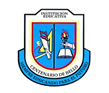 INSTITUCIÓN EDUCATIVA CENTENARIO DE BELLO 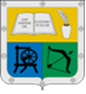  UNIDAD DIDACTICA VECTORESDATOS GENERALESDATOS GENERALESDATOS GENERALESDATOS GENERALESTítulo: Docentes Responsables: Lina María Vélez Escobar  limave0107@gmail.com Docentes Responsables: Lina María Vélez Escobar  limave0107@gmail.com Docentes Responsables: Lina María Vélez Escobar  limave0107@gmail.com Tema: Docentes Responsables: Lina María Vélez Escobar  limave0107@gmail.com Docentes Responsables: Lina María Vélez Escobar  limave0107@gmail.com Docentes Responsables: Lina María Vélez Escobar  limave0107@gmail.com Asignaturas: MatemáticasPeríodo:        I               Semanas: 9 y 10Período:        I               Semanas: 9 y 10Período:        I               Semanas: 9 y 10Grado: 11°Tiempo de desarrollo Dos semanasTiempo de desarrollo Dos semanasTiempo de desarrollo Dos semanasDescripción: ¿Es posible analizar los fenómenos naturales y del mundo a través de las gráficas?Descripción: ¿Es posible analizar los fenómenos naturales y del mundo a través de las gráficas?Descripción: ¿Es posible analizar los fenómenos naturales y del mundo a través de las gráficas?Descripción: ¿Es posible analizar los fenómenos naturales y del mundo a través de las gráficas?Estándares:Usa argumentos geométricos para resolver y formular problemas en contextos matemáticos y en otras ciencias.Reconozco y describo curvas y o lugares geométricos.Analizo las relaciones y propiedades entre las expresiones algebraicas y las gráficas de funciones polinómicas y racionales y de sus derivadas.Comprende y utiliza funciones para modelar fenómenos periódicos y justifica las soluciones.Estándares:Usa argumentos geométricos para resolver y formular problemas en contextos matemáticos y en otras ciencias.Reconozco y describo curvas y o lugares geométricos.Analizo las relaciones y propiedades entre las expresiones algebraicas y las gráficas de funciones polinómicas y racionales y de sus derivadas.Comprende y utiliza funciones para modelar fenómenos periódicos y justifica las soluciones.Estándares:Usa argumentos geométricos para resolver y formular problemas en contextos matemáticos y en otras ciencias.Reconozco y describo curvas y o lugares geométricos.Analizo las relaciones y propiedades entre las expresiones algebraicas y las gráficas de funciones polinómicas y racionales y de sus derivadas.Comprende y utiliza funciones para modelar fenómenos periódicos y justifica las soluciones.Estándares:Usa argumentos geométricos para resolver y formular problemas en contextos matemáticos y en otras ciencias.Reconozco y describo curvas y o lugares geométricos.Analizo las relaciones y propiedades entre las expresiones algebraicas y las gráficas de funciones polinómicas y racionales y de sus derivadas.Comprende y utiliza funciones para modelar fenómenos periódicos y justifica las soluciones.TemasRelaciones y FuncionesTemasRelaciones y FuncionesTemasRelaciones y FuncionesTemasRelaciones y FuncionesCompetencias:Pensar y razonarPlantear y resolver problemasIndicadores de logro:Identificar las características de algunas relaciones y de las funciones lineales, cuadráticas, polinómicas, racionales, radicales, trascedentes y especiales   para relacionar dos variables.Indicadores de logro:Identificar las características de algunas relaciones y de las funciones lineales, cuadráticas, polinómicas, racionales, radicales, trascedentes y especiales   para relacionar dos variables.Indicadores de logro:Identificar las características de algunas relaciones y de las funciones lineales, cuadráticas, polinómicas, racionales, radicales, trascedentes y especiales   para relacionar dos variables.RECURSOSRECURSOSRECURSOSRECURSOSRecursos:https://psicologiaymente.com/miscelanea/tipos-de-funciones-matematicas concepto de función y tipos de funcioneshttps://www.matematicasonline.es/cuarto-eso/apuntes/Tipos%20de%20funciones.pdf tipos de funciones y sus graficashttp://recursostic.educacion.es/secundaria/edad/4esomatematicasB/funciones1/impresos/quincena8.pdf funciones y aplicacionesRecursos:https://psicologiaymente.com/miscelanea/tipos-de-funciones-matematicas concepto de función y tipos de funcioneshttps://www.matematicasonline.es/cuarto-eso/apuntes/Tipos%20de%20funciones.pdf tipos de funciones y sus graficashttp://recursostic.educacion.es/secundaria/edad/4esomatematicasB/funciones1/impresos/quincena8.pdf funciones y aplicacionesRecursos:https://psicologiaymente.com/miscelanea/tipos-de-funciones-matematicas concepto de función y tipos de funcioneshttps://www.matematicasonline.es/cuarto-eso/apuntes/Tipos%20de%20funciones.pdf tipos de funciones y sus graficashttp://recursostic.educacion.es/secundaria/edad/4esomatematicasB/funciones1/impresos/quincena8.pdf funciones y aplicacionesRecursos:https://psicologiaymente.com/miscelanea/tipos-de-funciones-matematicas concepto de función y tipos de funcioneshttps://www.matematicasonline.es/cuarto-eso/apuntes/Tipos%20de%20funciones.pdf tipos de funciones y sus graficashttp://recursostic.educacion.es/secundaria/edad/4esomatematicasB/funciones1/impresos/quincena8.pdf funciones y aplicacionesMETODOLOGÍAMETODOLOGÍAMETODOLOGÍAMETODOLOGÍAConducta De Entrada:A diario en la vida nos encontramos con situaciones de cambio: La variación de los precios, el recorrido de una automóvil, el cambio de temperatura, las variaciones en nuestro ritmos fisiológicos, propósito de la situación actual la variación en el crecimiento y propagación de virus; las bacterias (tanto en producción como en enfermedades). Para poder analizar los fenómenos de cambio, la matemática nos ofrece la teoría de funciones, a través de la cual podemos estudiar, describir y representar múltiples situaciones en las que intervienen relaciones entre variables que necesitamos manejar y prever su comportamiento.Mira y escucha detenidamente el siguiente video https://www.youtube.com/watch?v=Ll7xfe3HoZE ¿Define en tu cuaderno que es una función y qué es una relación? ¿Cuál es la diferencia entre función y relación?  Conducta De Entrada:A diario en la vida nos encontramos con situaciones de cambio: La variación de los precios, el recorrido de una automóvil, el cambio de temperatura, las variaciones en nuestro ritmos fisiológicos, propósito de la situación actual la variación en el crecimiento y propagación de virus; las bacterias (tanto en producción como en enfermedades). Para poder analizar los fenómenos de cambio, la matemática nos ofrece la teoría de funciones, a través de la cual podemos estudiar, describir y representar múltiples situaciones en las que intervienen relaciones entre variables que necesitamos manejar y prever su comportamiento.Mira y escucha detenidamente el siguiente video https://www.youtube.com/watch?v=Ll7xfe3HoZE ¿Define en tu cuaderno que es una función y qué es una relación? ¿Cuál es la diferencia entre función y relación?  Conducta De Entrada:A diario en la vida nos encontramos con situaciones de cambio: La variación de los precios, el recorrido de una automóvil, el cambio de temperatura, las variaciones en nuestro ritmos fisiológicos, propósito de la situación actual la variación en el crecimiento y propagación de virus; las bacterias (tanto en producción como en enfermedades). Para poder analizar los fenómenos de cambio, la matemática nos ofrece la teoría de funciones, a través de la cual podemos estudiar, describir y representar múltiples situaciones en las que intervienen relaciones entre variables que necesitamos manejar y prever su comportamiento.Mira y escucha detenidamente el siguiente video https://www.youtube.com/watch?v=Ll7xfe3HoZE ¿Define en tu cuaderno que es una función y qué es una relación? ¿Cuál es la diferencia entre función y relación?  Conducta De Entrada:A diario en la vida nos encontramos con situaciones de cambio: La variación de los precios, el recorrido de una automóvil, el cambio de temperatura, las variaciones en nuestro ritmos fisiológicos, propósito de la situación actual la variación en el crecimiento y propagación de virus; las bacterias (tanto en producción como en enfermedades). Para poder analizar los fenómenos de cambio, la matemática nos ofrece la teoría de funciones, a través de la cual podemos estudiar, describir y representar múltiples situaciones en las que intervienen relaciones entre variables que necesitamos manejar y prever su comportamiento.Mira y escucha detenidamente el siguiente video https://www.youtube.com/watch?v=Ll7xfe3HoZE ¿Define en tu cuaderno que es una función y qué es una relación? ¿Cuál es la diferencia entre función y relación?  Desarrollo Durante estas dos semanas de clase afianzaremos el concepto de relación, función y su clasificación.  Además de encontrar un ejemplo de aplicación en la vida real. Desarrollo Durante estas dos semanas de clase afianzaremos el concepto de relación, función y su clasificación.  Además de encontrar un ejemplo de aplicación en la vida real. Desarrollo Durante estas dos semanas de clase afianzaremos el concepto de relación, función y su clasificación.  Además de encontrar un ejemplo de aplicación en la vida real. Desarrollo Durante estas dos semanas de clase afianzaremos el concepto de relación, función y su clasificación.  Además de encontrar un ejemplo de aplicación en la vida real. ProfundizaciónIniciaremos por hacer un repaso sobre los conceptos de  función, relación y como hallar  sus respectivos dominios y rangos. Estos links te ayudará a recordar. https://www.youtube.com/watch?v=2xDi8ssqWVw https://www.youtube.com/watch?v=tbf59qk_assLuego analizarás y clasificarás los tipos de función para eso te sugiero estos link y espero que busques otras alternativas https://psicologiaymente.com/miscelanea/tipos-de-funciones-matematicashttps://www.matematicasonline.es/cuarto-eso/apuntes/Tipos%20de%20funciones.pdfPor último lee atentamente este documento pues te ayudará a comprender como se utiliza las funciones en la vida real. http://recursostic.educacion.es/secundaria/edad/4esomatematicasB/funciones1/impresos/quincena8.pdfLa buena lectura es un hábito que todos los seres humanos debemos practicar, ánimo no pienses que tienes que leer mucho sólo comienza. ProfundizaciónIniciaremos por hacer un repaso sobre los conceptos de  función, relación y como hallar  sus respectivos dominios y rangos. Estos links te ayudará a recordar. https://www.youtube.com/watch?v=2xDi8ssqWVw https://www.youtube.com/watch?v=tbf59qk_assLuego analizarás y clasificarás los tipos de función para eso te sugiero estos link y espero que busques otras alternativas https://psicologiaymente.com/miscelanea/tipos-de-funciones-matematicashttps://www.matematicasonline.es/cuarto-eso/apuntes/Tipos%20de%20funciones.pdfPor último lee atentamente este documento pues te ayudará a comprender como se utiliza las funciones en la vida real. http://recursostic.educacion.es/secundaria/edad/4esomatematicasB/funciones1/impresos/quincena8.pdfLa buena lectura es un hábito que todos los seres humanos debemos practicar, ánimo no pienses que tienes que leer mucho sólo comienza. ProfundizaciónIniciaremos por hacer un repaso sobre los conceptos de  función, relación y como hallar  sus respectivos dominios y rangos. Estos links te ayudará a recordar. https://www.youtube.com/watch?v=2xDi8ssqWVw https://www.youtube.com/watch?v=tbf59qk_assLuego analizarás y clasificarás los tipos de función para eso te sugiero estos link y espero que busques otras alternativas https://psicologiaymente.com/miscelanea/tipos-de-funciones-matematicashttps://www.matematicasonline.es/cuarto-eso/apuntes/Tipos%20de%20funciones.pdfPor último lee atentamente este documento pues te ayudará a comprender como se utiliza las funciones en la vida real. http://recursostic.educacion.es/secundaria/edad/4esomatematicasB/funciones1/impresos/quincena8.pdfLa buena lectura es un hábito que todos los seres humanos debemos practicar, ánimo no pienses que tienes que leer mucho sólo comienza. ProfundizaciónIniciaremos por hacer un repaso sobre los conceptos de  función, relación y como hallar  sus respectivos dominios y rangos. Estos links te ayudará a recordar. https://www.youtube.com/watch?v=2xDi8ssqWVw https://www.youtube.com/watch?v=tbf59qk_assLuego analizarás y clasificarás los tipos de función para eso te sugiero estos link y espero que busques otras alternativas https://psicologiaymente.com/miscelanea/tipos-de-funciones-matematicashttps://www.matematicasonline.es/cuarto-eso/apuntes/Tipos%20de%20funciones.pdfPor último lee atentamente este documento pues te ayudará a comprender como se utiliza las funciones en la vida real. http://recursostic.educacion.es/secundaria/edad/4esomatematicasB/funciones1/impresos/quincena8.pdfLa buena lectura es un hábito que todos los seres humanos debemos practicar, ánimo no pienses que tienes que leer mucho sólo comienza. Actividad PrácticaResuelve en tu cuaderno la actividad 6, la evidencia la envías al correo asignado por la institución. según los parámetros dados por la institución. Actividad N°6Realiza un mapa conceptual donde evidencies la clasificación de las funciones, como referencias tomarás los links mencionados en la profundización. También puedes buscar imágenes relacionadas con el tema para que te guíes, pero teniendo en cuenta las funciones que mencionan en los documentos dados.Explica cuando una función es continua o discontinuaExplica cuando una función es periódicaExplica cuando una función es simétricaExplica cuando una función es creciente o decrecienteBusca en internet la curva de crecimiento del coronavirus en especial en Colombia, menciona a qué clase de función corresponde, halla su dominio, rango y demás características que presenta según su clasificación. Actividad PrácticaResuelve en tu cuaderno la actividad 6, la evidencia la envías al correo asignado por la institución. según los parámetros dados por la institución. Actividad N°6Realiza un mapa conceptual donde evidencies la clasificación de las funciones, como referencias tomarás los links mencionados en la profundización. También puedes buscar imágenes relacionadas con el tema para que te guíes, pero teniendo en cuenta las funciones que mencionan en los documentos dados.Explica cuando una función es continua o discontinuaExplica cuando una función es periódicaExplica cuando una función es simétricaExplica cuando una función es creciente o decrecienteBusca en internet la curva de crecimiento del coronavirus en especial en Colombia, menciona a qué clase de función corresponde, halla su dominio, rango y demás características que presenta según su clasificación. Actividad PrácticaResuelve en tu cuaderno la actividad 6, la evidencia la envías al correo asignado por la institución. según los parámetros dados por la institución. Actividad N°6Realiza un mapa conceptual donde evidencies la clasificación de las funciones, como referencias tomarás los links mencionados en la profundización. También puedes buscar imágenes relacionadas con el tema para que te guíes, pero teniendo en cuenta las funciones que mencionan en los documentos dados.Explica cuando una función es continua o discontinuaExplica cuando una función es periódicaExplica cuando una función es simétricaExplica cuando una función es creciente o decrecienteBusca en internet la curva de crecimiento del coronavirus en especial en Colombia, menciona a qué clase de función corresponde, halla su dominio, rango y demás características que presenta según su clasificación. Actividad PrácticaResuelve en tu cuaderno la actividad 6, la evidencia la envías al correo asignado por la institución. según los parámetros dados por la institución. Actividad N°6Realiza un mapa conceptual donde evidencies la clasificación de las funciones, como referencias tomarás los links mencionados en la profundización. También puedes buscar imágenes relacionadas con el tema para que te guíes, pero teniendo en cuenta las funciones que mencionan en los documentos dados.Explica cuando una función es continua o discontinuaExplica cuando una función es periódicaExplica cuando una función es simétricaExplica cuando una función es creciente o decrecienteBusca en internet la curva de crecimiento del coronavirus en especial en Colombia, menciona a qué clase de función corresponde, halla su dominio, rango y demás características que presenta según su clasificación. Evaluación De acuerdo a tú número de la lista, escoger la función con la cuál relazarás la siguiente actividad:Buscar una situación o problema del mundo real que se resuelva aplicando la función asignada.Plantea el problema con dos preguntas a resolver y resolverlasEncontrar la ecuación que modela el problemaGráfica y encuentra dominio, rango, y las demás características de acuerdo a la función asignada.Nota: no es válida la función que modela el punto 6 de la actividad. Función exponencial: 1-5                 Función logarítmica: 6-10Función cubica: 11-15                      Función cuadrática: 16-20Función racional: 21-25                    Función raíz cuadrada: 26-30Función seno: 31-35                           Función coseno: 36-40Función Tangente: 41-45En 11°1 el número 46 y 48 Función cúbicaEvaluación De acuerdo a tú número de la lista, escoger la función con la cuál relazarás la siguiente actividad:Buscar una situación o problema del mundo real que se resuelva aplicando la función asignada.Plantea el problema con dos preguntas a resolver y resolverlasEncontrar la ecuación que modela el problemaGráfica y encuentra dominio, rango, y las demás características de acuerdo a la función asignada.Nota: no es válida la función que modela el punto 6 de la actividad. Función exponencial: 1-5                 Función logarítmica: 6-10Función cubica: 11-15                      Función cuadrática: 16-20Función racional: 21-25                    Función raíz cuadrada: 26-30Función seno: 31-35                           Función coseno: 36-40Función Tangente: 41-45En 11°1 el número 46 y 48 Función cúbicaEvaluación De acuerdo a tú número de la lista, escoger la función con la cuál relazarás la siguiente actividad:Buscar una situación o problema del mundo real que se resuelva aplicando la función asignada.Plantea el problema con dos preguntas a resolver y resolverlasEncontrar la ecuación que modela el problemaGráfica y encuentra dominio, rango, y las demás características de acuerdo a la función asignada.Nota: no es válida la función que modela el punto 6 de la actividad. Función exponencial: 1-5                 Función logarítmica: 6-10Función cubica: 11-15                      Función cuadrática: 16-20Función racional: 21-25                    Función raíz cuadrada: 26-30Función seno: 31-35                           Función coseno: 36-40Función Tangente: 41-45En 11°1 el número 46 y 48 Función cúbicaEvaluación De acuerdo a tú número de la lista, escoger la función con la cuál relazarás la siguiente actividad:Buscar una situación o problema del mundo real que se resuelva aplicando la función asignada.Plantea el problema con dos preguntas a resolver y resolverlasEncontrar la ecuación que modela el problemaGráfica y encuentra dominio, rango, y las demás características de acuerdo a la función asignada.Nota: no es válida la función que modela el punto 6 de la actividad. Función exponencial: 1-5                 Función logarítmica: 6-10Función cubica: 11-15                      Función cuadrática: 16-20Función racional: 21-25                    Función raíz cuadrada: 26-30Función seno: 31-35                           Función coseno: 36-40Función Tangente: 41-45En 11°1 el número 46 y 48 Función cúbicaCIBERGRAFÍACIBERGRAFÍACIBERGRAFÍACIBERGRAFÍARecuerda escribir la cibergrafía que utilizaste.Recuerda escribir la cibergrafía que utilizaste.Recuerda escribir la cibergrafía que utilizaste.Recuerda escribir la cibergrafía que utilizaste.RÚBRICA DE EVALUACIÓNRÚBRICA DE EVALUACIÓNRÚBRICA DE EVALUACIÓNRÚBRICA DE EVALUACIÓNCRITERIOCRITERIOCUMPLE S/NOBSERVACIONESCumplimiento en la fecha entrega Cumplimiento en la fecha entrega Desarrollo total de las preguntasDesarrollo total de las preguntasAsertividad en la solución de la actividad Asertividad en la solución de la actividad CIBERGRAFÍACIBERGRAFÍACIBERGRAFÍACIBERGRAFÍALa descrita a lo largo del textoSugerencia para la evaluación: buscar con títulos como Problemas de aplicación para la función “escribir aquí la función asignada”La descrita a lo largo del textoSugerencia para la evaluación: buscar con títulos como Problemas de aplicación para la función “escribir aquí la función asignada”La descrita a lo largo del textoSugerencia para la evaluación: buscar con títulos como Problemas de aplicación para la función “escribir aquí la función asignada”La descrita a lo largo del textoSugerencia para la evaluación: buscar con títulos como Problemas de aplicación para la función “escribir aquí la función asignada”OBSERVACIONES GENERALES (si las hay)OBSERVACIONES GENERALES (si las hay)OBSERVACIONES GENERALES (si las hay)OBSERVACIONES GENERALES (si las hay)Si alguna duda, no duden en escribirme a limave0107@gmail.com que con gusto resolveré sus inquietudes.Las actividades desarrolladas, las deben enviar al correo asignado por la institución.Si alguna duda, no duden en escribirme a limave0107@gmail.com que con gusto resolveré sus inquietudes.Las actividades desarrolladas, las deben enviar al correo asignado por la institución.Si alguna duda, no duden en escribirme a limave0107@gmail.com que con gusto resolveré sus inquietudes.Las actividades desarrolladas, las deben enviar al correo asignado por la institución.Si alguna duda, no duden en escribirme a limave0107@gmail.com que con gusto resolveré sus inquietudes.Las actividades desarrolladas, las deben enviar al correo asignado por la institución.